技术验收流程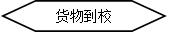 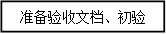 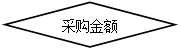 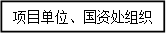 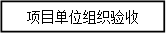 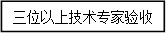 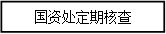 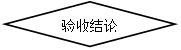 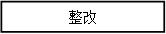 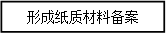 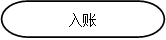 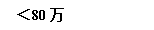 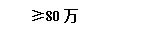 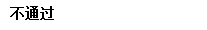 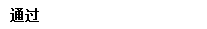 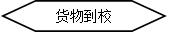 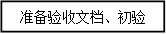 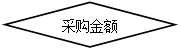 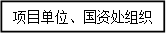 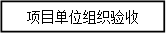 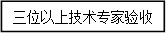 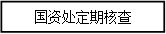 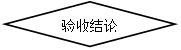 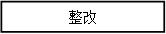 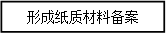 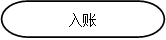 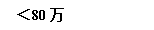 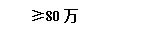 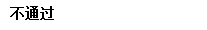 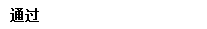 